W ankiecie przeprowadzonej 14 marca 2019 roku udział wzięło 197 uczniów szkoły podstawowej                     i gimnazjum.Pierwsze miejsce bananDrugie jabłkoTrzecie truskawka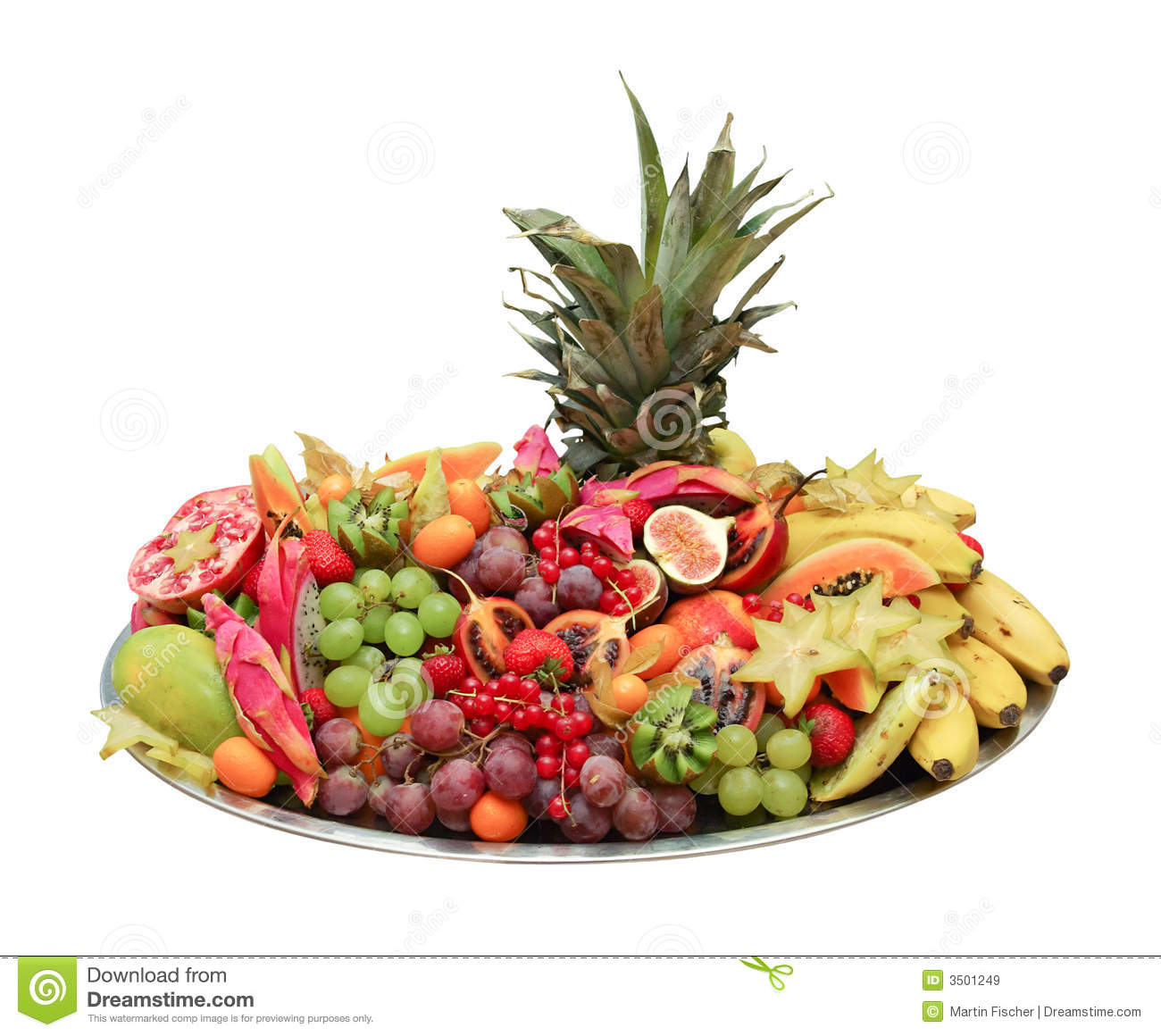 Opracowały: Martyna B., Marta M. i Natalia P. wraz z kołem dziennikarskimowocLiczbaProcentmango42%czereśnia21%granat42%papaja21%ananas31,5%brzoskwinia52,5%kiwi9	4,5%	cytryna10,5%winogrono52,5%arbuz199%malina73,5%borówka52,5%truskawka2512%mandarynka42%pomarańcza84%gruszka136,5%banan3316%jabłko3015%nie lubię21%nie wie168%